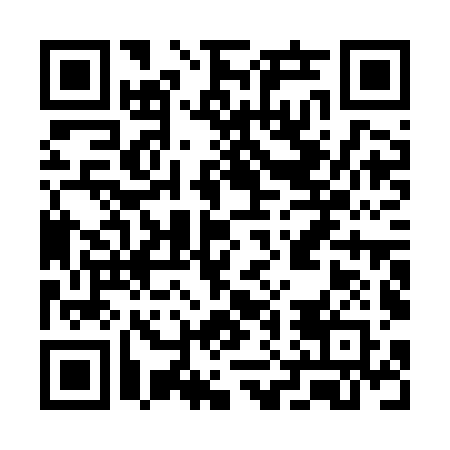 Ramadan times for Azusiliai, LithuaniaMon 11 Mar 2024 - Wed 10 Apr 2024High Latitude Method: Angle Based RulePrayer Calculation Method: Muslim World LeagueAsar Calculation Method: HanafiPrayer times provided by https://www.salahtimes.comDateDayFajrSuhurSunriseDhuhrAsrIftarMaghribIsha11Mon4:364:366:4112:264:116:126:128:0912Tue4:334:336:3812:264:126:146:148:1213Wed4:304:306:3612:254:146:166:168:1414Thu4:274:276:3312:254:166:186:188:1615Fri4:244:246:3012:254:176:206:208:1916Sat4:224:226:2812:244:196:226:228:2117Sun4:194:196:2512:244:216:246:248:2318Mon4:154:156:2312:244:226:266:268:2619Tue4:124:126:2012:244:246:286:288:2820Wed4:094:096:1712:234:266:306:308:3121Thu4:064:066:1512:234:276:326:328:3322Fri4:034:036:1212:234:296:356:358:3623Sat4:004:006:0912:224:316:376:378:3824Sun3:573:576:0712:224:326:396:398:4125Mon3:533:536:0412:224:346:416:418:4326Tue3:503:506:0112:214:356:436:438:4627Wed3:473:475:5912:214:376:456:458:4828Thu3:443:445:5612:214:386:476:478:5129Fri3:403:405:5412:214:406:496:498:5430Sat3:373:375:5112:204:416:516:518:5731Sun4:334:336:481:205:437:537:539:591Mon4:304:306:461:205:447:557:5510:022Tue4:264:266:431:195:467:577:5710:053Wed4:234:236:401:195:477:597:5910:084Thu4:194:196:381:195:498:018:0110:115Fri4:154:156:351:195:508:038:0310:146Sat4:124:126:331:185:528:058:0510:177Sun4:084:086:301:185:538:078:0710:208Mon4:044:046:271:185:558:098:0910:239Tue4:004:006:251:175:568:118:1110:2610Wed3:563:566:221:175:588:138:1310:29